تاریخ آزمون :بسمه تعالیوزارت آموزش و پرورشدانشگاه فرهنگیان – پردیس نسیبهامتحانات نیم سال دوم 99-1398مقطع : کارشناسی پیوسته   کارشناسی ناپیوسته       کارشناسی ارشد بسمه تعالیوزارت آموزش و پرورشدانشگاه فرهنگیان – پردیس نسیبهامتحانات نیم سال دوم 99-1398مقطع : کارشناسی پیوسته   کارشناسی ناپیوسته       کارشناسی ارشد بسمه تعالیوزارت آموزش و پرورشدانشگاه فرهنگیان – پردیس نسیبهامتحانات نیم سال دوم 99-1398مقطع : کارشناسی پیوسته   کارشناسی ناپیوسته       کارشناسی ارشد 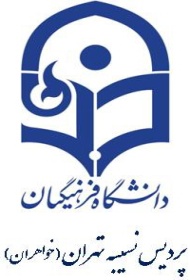 زمان امتحان :             دقیقهبسمه تعالیوزارت آموزش و پرورشدانشگاه فرهنگیان – پردیس نسیبهامتحانات نیم سال دوم 99-1398مقطع : کارشناسی پیوسته   کارشناسی ناپیوسته       کارشناسی ارشد بسمه تعالیوزارت آموزش و پرورشدانشگاه فرهنگیان – پردیس نسیبهامتحانات نیم سال دوم 99-1398مقطع : کارشناسی پیوسته   کارشناسی ناپیوسته       کارشناسی ارشد بسمه تعالیوزارت آموزش و پرورشدانشگاه فرهنگیان – پردیس نسیبهامتحانات نیم سال دوم 99-1398مقطع : کارشناسی پیوسته   کارشناسی ناپیوسته       کارشناسی ارشد آزمون درس:آزمون درس:استاد :رشته :نام و نام خانودگی دانشجو :نام و نام خانودگی دانشجو :شماره دانشجویی:نمره :